  Ms. Laursen’s Newsletter  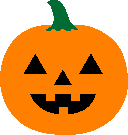 			   October 26, 2017Dates to RememberOctober 31 – Halloween Snack/Movie and Gayle’s Trail Walk: with 28 students in class, who will all be in costume, our snack and movie time will be just for the students. All parents and family members are welcome to join us for the walk on Gayle’s Trail or to sit and watch when we parade by. Classroom NewsExploratory next week – GymOur new High Frequency words this week are: us, up, but, down, on, not. This week we learned all about the letters U and N and the sounds they make. We also talked about maps and different things we are able to see/find using a map. In math, we focused on money and what each coin is worth and how they are alike/different. We also did a fun Halloween review sheet on patterns.  This week our Backpack Bear book was called The Map. Please remember to practice reading with your child and sign their log sheet in their folder. We started our classroom jobs this week and the students are doing a good job being responsible for their own job. Each week there are 14 jobs and 14 students are in the “break room.” This means your child will have a job every other week. If you haven’t already, please sign up for my classroom on the Remind app. This is where I often send out quick daily notes or reminders for the class/school. My classroom code for our class “Kindergarten 17-18” is @37d7hc.